         Szkoła Podstawowa im. kpt. Władysława Ważnego 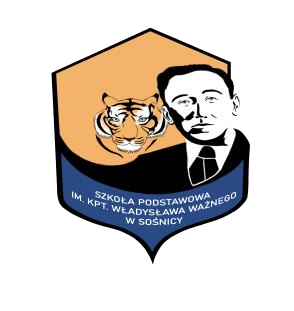 w Sośnicy                   ul. Kolejowa 1, 37-555 Sośnica tel. (16) 628-30-06 DEKLARACJA KONTYNUOWANIA  WYCHOWANIA PRZEDSZKOLNEGO Deklaruję kontynuowanie edukacji przedszkolnej w Oddziale Przedszkolnym Szkoły Podstawowej w Sośnicy im. kpt. Władysława Ważnego w roku szkolnym 2024/2025 przez dziecko …………………………………………………………………… (imię i nazwisko dziecka) Data i  miejsce urodzenia ……………………………………………………….. Zgodnie z art. 23 ustawy o ochronie danych osobowych z dnia 29 sierpnia 1997 r. (t. j. Dz. U. 2016 r. poz.922) wyrażam zgodę na przetwarzanie danych mojego dziecka w celach ewidencyjnych oraz działalności statutowej szkoły. Oświadczam*, że podane dane są zgodne ze stanem faktycznym. Jestem świadoma/y odpowiedzialności karnej za składanie fałszywego oświadczenia. 	…………………………… 	 	 	 	 	……………………… 	           (miejscowość, data) 	 	 	 	 	 	               (podpis rodziców) 